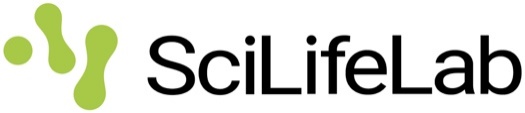 Name of TDPName of applicantName of co-applicantEmail address applicantEmail address co-applicantFunding applied for (SEK)Technology descriptionProvide a description and background of the technology of the TDP proposal. (Max 250 words)Project descriptionProvide a description of the work plan of your TDP, including a time-plan during 2022 and 2023. (Max 500 words)SciLifeLab Platform or Unit
In which existing SciLifeLab national platform(s) or units (https://www.scilifelab.se/services/infrastructure-organization/) do you see your TDP could be incorporated? You can talk to the platform before submission of the application to ensure their interest. (Max 100 words)Potential and impact of the planned technologies, nationally and internationallyInclude a risk analysis, including plans for maintained international competitiveness. If applicable, compare the technology of your infrastructure to technological services offered by private companies in Sweden or internationally. (Max 250 words)Budget
Specify all costs in SEK. Please add more specific information in each row,Explanation of budget
Describe what a tentative funding from SciLifeLab will be used for.  (Max 250 words)Existing or potential users
Describe potential users both locally, nationally and internationally. (Max 125 words)Potential collaborators
Describe potential and existing relevant collaborations locally, nationally and internationally. (Max 125 words)Outreach
How will you work with outreach? What is your plan for visibility? (Max 125 words)Short CV of main applicant
Current and former positions, Current Main Grants, Summary of Publications. (Max 500 words)